LĒMUMSRēzeknē2023.gada 21.decembrī	Nr. 1435 (prot. Nr.27, 11.§)Par pašvaldības nekustamā īpašuma “Vagaļu s.”, Čornajas pagastā, pārdošanu elektroniskā izsolē ar augšupejošu soliPamatojoties uz Pašvaldību likuma 10.panta pirmās daļas 16. un 21.punktiem, Publiskas personas mantas atsavināšanas likuma 3.panta otro daļu, 5.panta pirmo un piekto daļu, 8.panta otro un trešo daļu un 9.panta otro daļu, 32.panta pirmās daļas 1.punktu, Pārejas noteikumu 11.pantu, ņemot vērā Kaunatas apvienības pārvaldes 2023.gada 28.novembra ierosinājumu un Finanšu pastāvīgās komitejas 2023.gada 14.decembra  priekšlikumu, Rēzeknes novada dome nolemj:Nodot atsavināšanai, pārdodot elektroniskā izsolē ar augšupejošu soli, Rēzeknes novada pašvaldības nekustamo īpašumu “Vagaļu s.”, ar kadastra Nr.7846 003 0106, kas sastāv no zemes vienības ar kadastra apzīmējumu 7846 003 0323 ar kopējo platību 1,06 ha, “Vagaļu s.”, Čornajas pagastā Rēzeknes novadā,.Apstiprināt šī lēmuma 1.punktā minētā pašvaldības nekustamā īpašuma izsoles noteikumus (izsoles noteikumi pievienoti).Apstiprināt pašvaldības nekustamā īpašuma nosacīto cenu – EUR 3 800,00 (trīs tūkstoši astoņi simti euro, 00 centi).Apstiprināt šī lēmuma 1.punktā minētā pašvaldības nekustamā īpašuma pirkuma līgumu projektu (pirkuma līguma projekts pievienots).Uzdot iestādei “Kaunatas apvienības pārvalde” publicēt sludinājumu par nekustamā īpašuma izsoli laikrakstā “Rēzeknes Vēstis” un Rēzeknes novada pašvaldības mājas lapā.Noteikt, ka maksājumi, kas saistīti ar šī lēmuma 1.punktā minēto pašvaldības  īpašumu sludinājumu publicēšanu laikrakstos un elektroniskā izsoļu vietnē, veicami no iestādes “Kaunatas apvienības pārvalde” budžeta līdzekļiem.Uzdot Rēzeknes novada pašvaldības elektronisko izsoļu komisijai ievietot elektronisko izsoļu vietnē https://izsoles.ta.gov.lv informāciju par šī lēmuma 1.punktā minētā pašvaldības nekustamā īpašuma izsoli.Izsoles rezultātus komisijai iesniegt apstiprināšanai Rēzeknes novada domē.Domes priekšsēdētājs				                                                  Monvīds Švarcs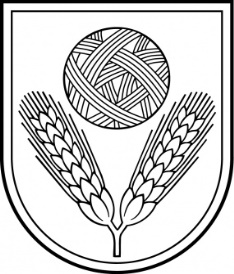 Rēzeknes novada DomeReģ.Nr.90009112679Atbrīvošanas aleja 95A, Rēzekne, LV – 4601,Tel. 646 22238; 646 22231, 646 25935,e–pasts: info@rezeknesnovads.lvInformācija internetā: http://www.rezeknesnovads.lv